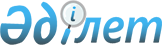 О внесении дополнения и изменения в постановление Правительства Республики Казахстан от 11 июня 2007 года № 483
					
			Утративший силу
			
			
		
					Постановление Правительства Республики Казахстан от 11 сентября 2008 года № 841. Утратило силу постановлением Правительства Республики Казахстан от 28 августа 2015 года № 683

      Сноска. Утратило силу постановлением Правительства РК от 28.08.2015 № 683.      Правительство Республики Казахстан ПОСТАНОВЛЯЕТ : 

      1. Внести в постановление Правительства Республики Казахстан от 11 июня 2007 года N 483 "О некоторых вопросах республиканской государственной собственности" (САПП Республики Казахстан, 2007 г., N 19, ст. 214) следующие дополнение и изменение: 

      1) в перечне акционерных обществ (товариществ с ограниченной ответственностью) с государственным участием, необходимых для выполнения общегосударственных задач, утвержденном указанным постановлением: 

      раздел "Комитет национальной безопасности Республики Казахстан": 

      дополнить строкой, порядковый номер 16-1, следующего содержания: 

      "16-1. Акционерное общество "Нурсат" 1,4 %"; 

      2) в перечне акционерных обществ (товариществ с ограниченной ответственностью), государственные пакеты акций (доли участия) которых подлежат передаче в конкурентную среду, утвержденном указанным постановлением: 

      в разделе "Комитет национальной безопасности Республики Казахстан": 

      строку, порядковый номер 7, исключить. 

      2. Настоящее постановление вводится в действие со дня подписания.       Премьер-Министр 

      Республики Казахстан                       К. Масимов 
					© 2012. РГП на ПХВ «Институт законодательства и правовой информации Республики Казахстан» Министерства юстиции Республики Казахстан
				